LOGOWANIE Podczas logowania proszę dokładnie czytać kolejne polecenia oraz uważnie wpisać login i hasło.Niestety większość zgłaszanych przez WAS problemów wynika z „niestaranności” podczas logowania.Jeżeli posiadasz konto TEAMS w swojej szkole – musisz stworzyć nowe konto na zajęcia w Centrum Kształcenia Zawodowego.Na Twój adres e-mail został wysłany login i hasło do TEAMS w CKZ. Hasło jest jednorazowe – zmień je.Pobierz bezpłatną aplikację: https://www.microsoft.com/pl-pl/microsoft-teams/download-app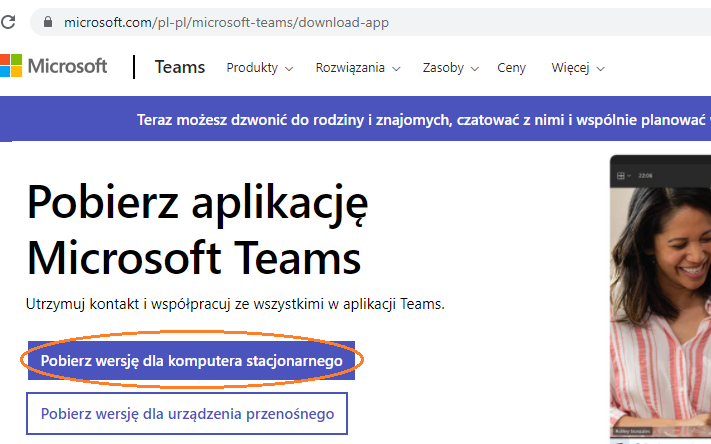 Poniżej przedstawione logowanie na komputer stacjonarny.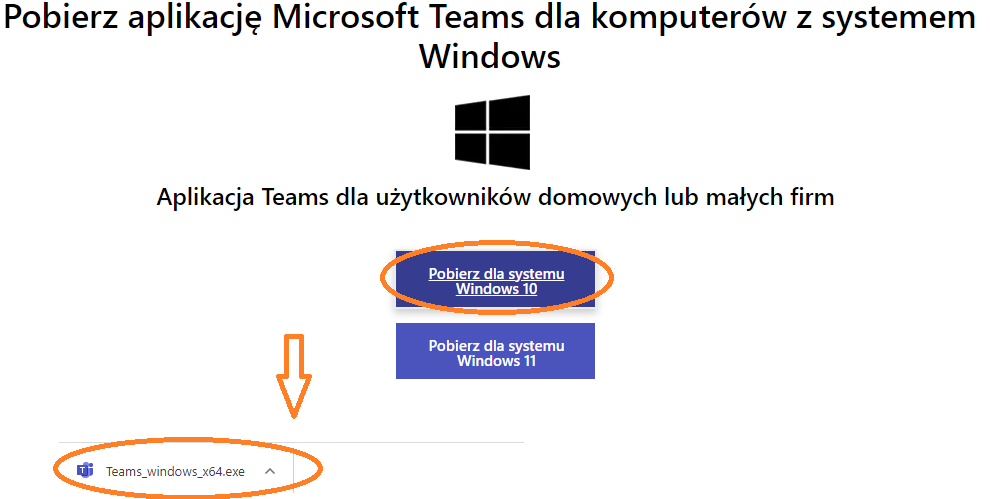 Należy pobrać (otworzyć)  plik: Teams_windows_x64.exe (bądź x32).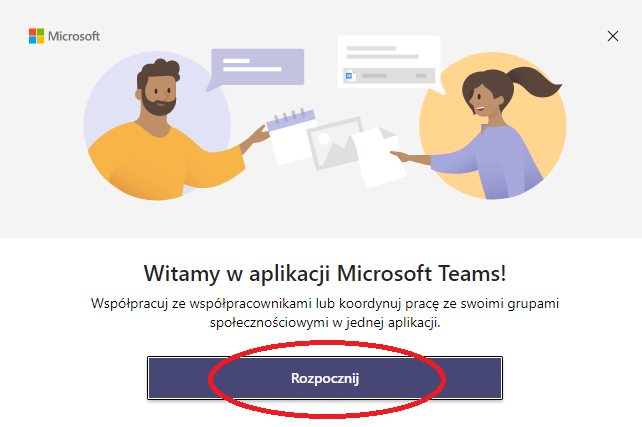 Wprowadź login otrzymany od NAS. Przepisz dokładnie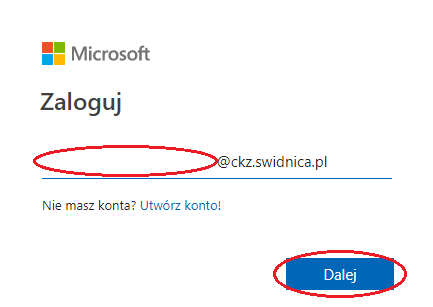 Teraz czas na wpisanie hasła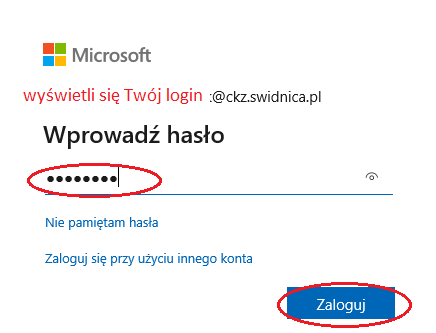 Otrzymane od NAS hasło jest jednorazowe – należy je zmienić. Przy wpisaniu nowego  hasła mogą się pojawić poniższe komunikaty: Zapamiętaj nowe hasło!!!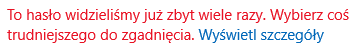 lub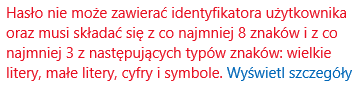 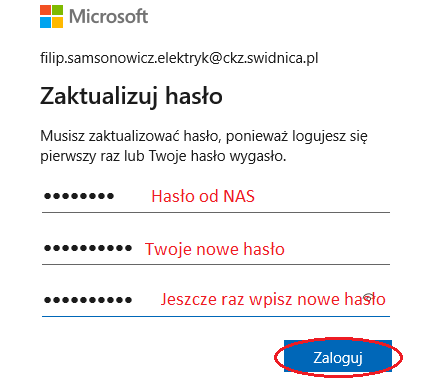 I poszło!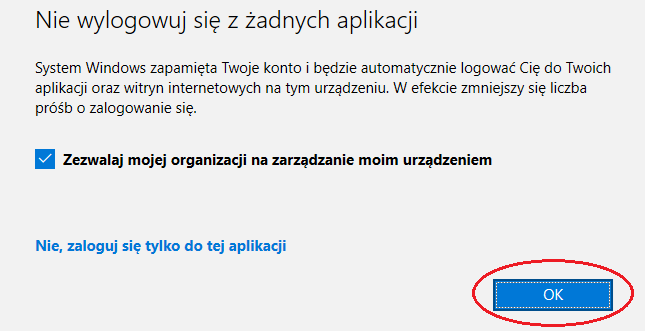 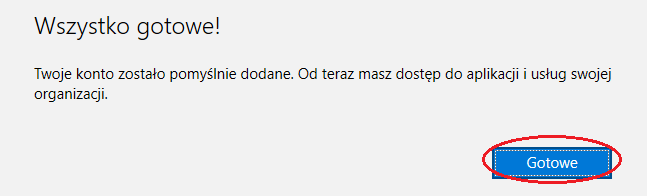 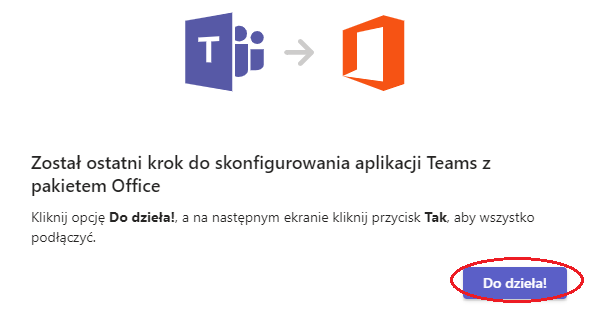 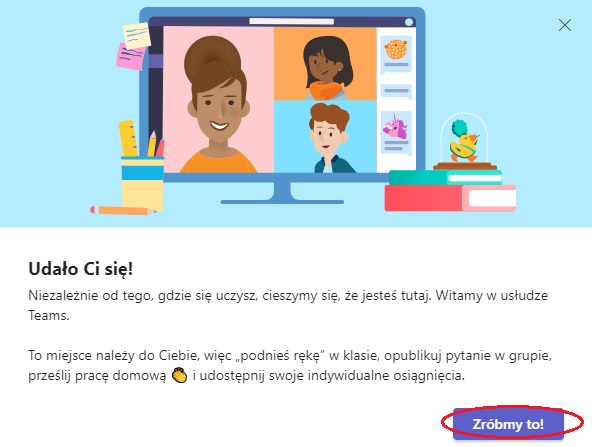 Nic trudnego!!! Poniżej przykładowy wygląd aplikacji po zalogowaniu.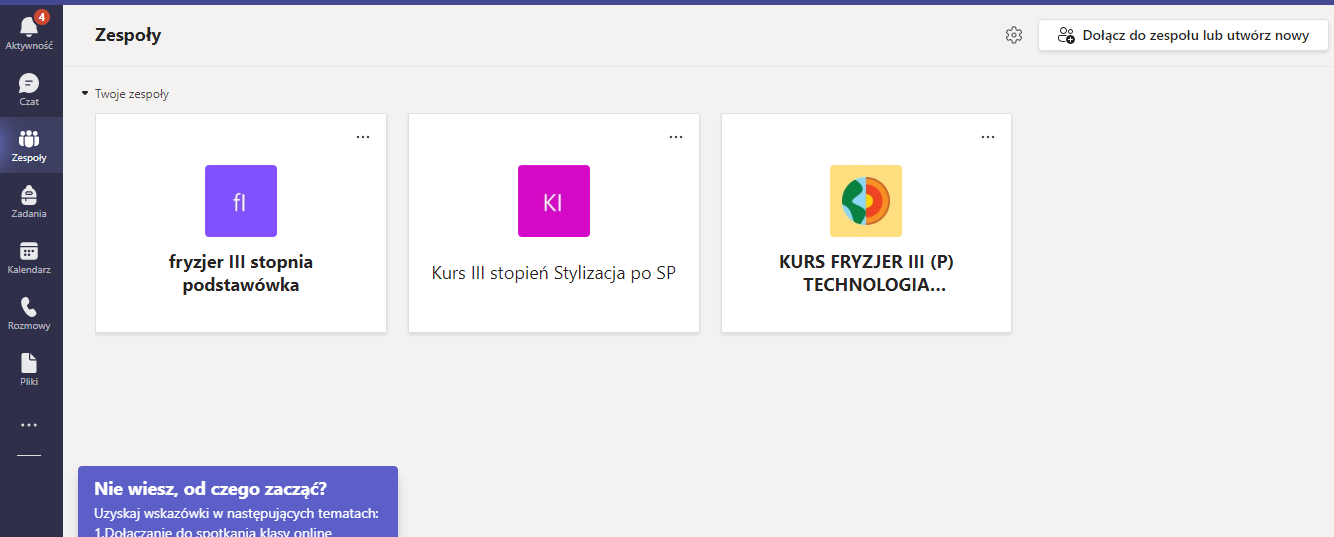 